Gyorsösszekötő SV 80Csomagolási egység: 1 darabVálaszték: K
Termékszám: 0055.0022Gyártó: MAICO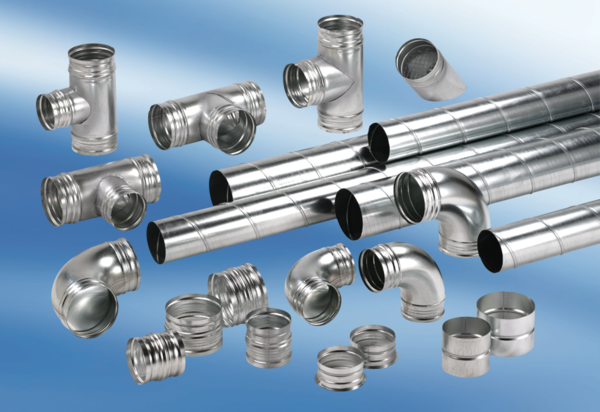 